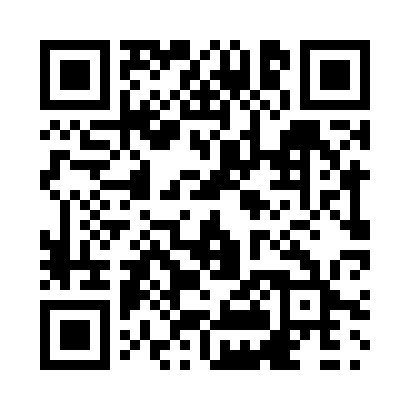 Prayer times for Ribstone, Alberta, CanadaMon 1 Jul 2024 - Wed 31 Jul 2024High Latitude Method: Angle Based RulePrayer Calculation Method: Islamic Society of North AmericaAsar Calculation Method: HanafiPrayer times provided by https://www.salahtimes.comDateDayFajrSunriseDhuhrAsrMaghribIsha1Mon3:135:021:257:049:4811:362Tue3:145:031:257:049:4811:363Wed3:145:041:257:049:4711:364Thu3:155:041:267:039:4711:365Fri3:155:051:267:039:4611:366Sat3:165:061:267:039:4511:367Sun3:175:071:267:039:4511:358Mon3:175:081:267:029:4411:359Tue3:185:091:267:029:4311:3510Wed3:185:101:277:029:4211:3411Thu3:195:121:277:019:4111:3412Fri3:205:131:277:019:4011:3313Sat3:205:141:277:009:3911:3314Sun3:215:151:277:009:3811:3315Mon3:225:161:276:599:3711:3216Tue3:225:181:276:599:3611:3217Wed3:235:191:276:589:3511:3118Thu3:245:201:276:589:3411:3019Fri3:245:221:276:579:3311:3020Sat3:255:231:276:569:3111:2921Sun3:265:251:286:559:3011:2922Mon3:275:261:286:559:2811:2823Tue3:275:271:286:549:2711:2724Wed3:285:291:286:539:2611:2625Thu3:295:301:286:529:2411:2626Fri3:305:321:286:519:2311:2527Sat3:305:331:286:509:2111:2428Sun3:315:351:286:499:1911:2329Mon3:325:371:286:489:1811:2230Tue3:335:381:276:479:1611:2231Wed3:335:401:276:469:1411:21